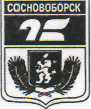 АДМИНИСТРАЦИЯ ГОРОДА СОСНОВОБОРСКАПОСТАНОВЛЕНИЕ19 апреля  2022	                 № 598В соответствии со ст.179 Бюджетного кодекса РФ, постановлениями администрации г.Сосновоборска от 18.09.2013 № 1564 «Об утверждении Порядка принятия решений и разработки муниципальных программ города Сосновоборска, их формировании и реализации», от 06.11.2013 № 1847 «Об утверждении Перечня муниципальных программ города Сосновоборска», руководствуясь статьями 26, 38 Устава города Сосновоборска Красноярского края, ПОСТАНОВЛЯЮ1. Внести следующие изменения в постановление администрации города Сосновоборска от 12 ноября 2021 года № 1369 «Об утверждении муниципальной программы «Культура города Сосновоборска»:1.1. В приложении № 1 к постановлению «Паспорт муниципальной программы» раздел «Ресурсное обеспечение Программы» изложить в новой редакции:1.2.  приложение № 1 к муниципальной программе «Культура города Сосновоборска» изложить в новой редакции согласно приложению 1 к настоящему постановлению;1.3. приложение № 2 к муниципальной программе «Культура города Сосновоборска» изложить в новой редакции согласно приложению 2 к настоящему постановлению;1.4. приложение № 3 к муниципальной программе «Культура города Сосновоборска» изложить в новой редакции согласно приложению 3 к настоящему постановлению;1.5. в приложении № 4 к муниципальной программе «Культура города Сосновоборска» в паспорте подпрограммы 1 «Развитие библиотечного и музейного дела» раздел «Объемы и источники финансирования подпрограммы» изложить в следующей редакции:	1.6. в приложении № 4 пункт 2.7. «Обоснование финансовых, материальных и трудовых затрат (ресурсное обеспечение подпрограммы) с указанием источников финансирования» раздела 2 «Основные разделы Подпрограммы» подпрограммы 1 «Развитие библиотечного и музейного дела» изложить в новой редакции:	Общий объем финансирования подпрограммы – 48 949, 06 тыс. руб., в том числе по годам:2022 год – 17 267, 46 тыс. руб.;2023 год – 16 114, 30 тыс. руб.;2024 год – 15 567, 30 тыс. руб.Общий объем финансирования за счет средств федерального бюджета – 57, 72 тыс. руб., из них по годам:2022 год – 19, 24 тыс. руб.;2023 год – 19, 24 тыс. руб.;2024 год – 19, 24 тыс. руб.Общий объем финансирования за счет средств краевого бюджета – 107, 88 тыс. руб., из них по годам:2022 год – 35, 96 тыс. руб.;2023 год – 35, 96 тыс. руб.;2024 год – 35, 96 тыс. руб.Общий объем финансирования за счет средств муниципального бюджета – 44 133, 46 тыс. руб., из них по годам:2022 год – 15 662, 26 тыс. руб.;2023 год – 14 509, 10 тыс. руб.;2024 год – 13 962, 10 тыс. руб.Общий объем финансирования из внебюджетных источников – 4 650, 00 тыс. руб., из них по годам:2022 год – 1 550, 00 тыс. руб.;2023 год – 1 550, 00 тыс. руб.;2024год – 1 550,00 тыс. руб.	1.7. приложение № 2 к подпрограмме 1 «Развитие библиотечного 
и музейного дела», реализуемой в рамках муниципальной программы «Культура города Сосновоборска» изложить в новой редакции согласно приложению 4 к настоящему постановлению;	1.8. в приложении № 5 к муниципальной программе «Культура города Сосновоборска» в паспорте подпрограммы 2 «Развитие дополнительного образования в области культуры и искусства» раздел «Объемы и источники финансирования подпрограммы» изложить в следующей редакции:1.9. В приложении № 5 к муниципальной программе «Культура 
города Сосновоборска» пункт 2.7. «Обоснование финансовых, материальных и трудовых затрат (ресурсное обеспечение подпрограммы) с указанием источников финансирования» раздела 2 «Основные разделы Подпрограммы» подпрограммы 2 «Развитие дополнительного образования в области культуры и искусства» изложить в новой редакции:	«Финансовое обеспечение реализации мероприятий подпрограммы осуществляется за счет средств муниципального бюджета, краевого и внебюджетных источников финансирования.Общий объем финансирования подпрограммы – 68 416, 54 в том числе по годам: 2022 год – 23 632, 60 тыс. руб.;2023 год – 22 483, 14 тыс. руб.;2024 год – 22 300, 80 тыс. руб.Общий объем финансирования за счет средств федерального бюджета – 0,00  тыс. рублей, из них по годам:2022 год – 0,00 тыс. руб.;2023 год – 0,00 тыс. руб.;2024 год – 0,00 тыс. руб.Общий объем финансирования за счет средств краевого бюджета – 0,00 тыс. руб., из них по годам:2022 год – 0,0 тыс. руб.;2023 год – 0,00 тыс. руб.;2024 год – 0,00 тыс. руб.Общий объем финансирования за счет средств муниципального бюджета – 65 316, 54тыс. рублей, из них по годам:2022 год – 22 532,60 тыс. руб.;2023 год – 21 483, 14 тыс. руб.;2024 год – 21 300, 80 тыс. руб.Общий объем финансирования из внебюджетных источников – 3 100, 00 тыс. руб., в том числе по годам:2022 год – 1 100, 00 тыс. руб.;2023 год – 1 000,00 тыс. руб.;2024 год – 1 000,00 тыс. руб.	1.10. приложение № 2 к подпрограмме 2 «Развитие дополнительного образования в области культуры  и искусства», реализуемой в рамках муниципальной программы «Культура города Сосновоборска» изложить в новой редакции согласно приложению 5 к настоящему постановлению;	1.11. приложение № 6 к муниципальной программе «Культура города Сосновоборска» в паспорте подпрограммы 3 «Искусство и народное творчество» раздел «Объемы и источники финансирования подпрограммы» изложить в следующей редакции:	1.12. в приложении № 6 к муниципальной программе «Культура города Сосновоборска» пункт 2.7. «Обоснование финансовых, материальных и трудовых затрат (ресурсное обеспечение подпрограммы) с указанием источников финансирования» раздела 2 «Основные разделы Подпрограммы» подпрограммы 3 «Искусство и народное творчество» изложить в следующей редакции:Общий объем финансирования подпрограммы – 76 082, 29 тыс.руб., из них по годам:2022 год – 26 734, 72 тыс. руб.;2023 год – 24 153, 27 тыс. руб.;2024 год – 25 194, 30 тыс. руб. Общий объем финансирования за счет средств федерального бюджета – 2 961, 83 руб., из них по годам:2022 год –0,00 тыс. руб.;2023 год – 840, 00 тыс. руб.;2024 год – 2 121, 83 тыс. руб.Общий объем финансирования за счет средств краевого бюджета – 1 209, 77 руб., из них по годам:2022 год – 0,00 тыс. руб.;2023 год – 343, 10 тыс. руб.;2024 год – 866, 67 тыс. руб. Общий объем финансирования за счет средств муниципального бюджета – 60 210, 69 руб., из них по годам:2022 год – 22 234, 72 тыс. руб.;2023 год – 19 370, 17 тыс. руб.;2024 год – 18 605, 80 тыс. руб.Общий объем финансирования из внебюджетных источников – 11 700, 00 тыс. руб., в том числе по годам:2022 год – 4 500, 00 тыс. руб.;2023 год – 3 600,00 тыс. руб.;2024 год – 3 600,00 тыс. руб.1.13. приложение № 2 к подпрограмме 3 «Искусство и народное творчество», реализуемой в рамках муниципальной программы «Культура города Сосновоборска» изложить в новой редакции согласно приложению 6 к настоящему постановлению;1.14 в приложении № 7 к муниципальной программе «Культура города Сосновоборска» в паспорте подпрограммы 4 «Обеспечение условий реализации программы и прочие мероприятия» раздел «Объемы и источники финансирования подпрограммы» изложить в следующей редакции:	1.15. в приложении № 7 к муниципальной программе «Культура города Сосновоборска» пункт 2.7. «Обоснование финансовых, материальных и трудовых затрат (ресурсное обеспечение подпрограммы) с указанием источников финансирования» раздела 2 «Основные разделы Подпрограммы» подпрограммы 4 «Обеспечение условий реализации программы и прочие мероприятия» изложить в следующей редакции: Общий объем финансирования подпрограммы – 255 809, 86 тыс. руб., из них по годам:2022 год – 89 489, 52 тыс. рублей;2023 год – 80 776, 34 тыс. рублей;2024 год – 85 544, 00 тыс. рублей.Общий объем финансирования за счет средств краевого бюджета – 0,00 тыс. рублей, из них по годам:2022 год – 0,00 тыс. рублей;2023 год – 0,00 тыс. рублей;2024 год – 0,00 тыс. рублей.                Общий объем финансирования за счет средств муниципального бюджета – 255 809, 86 тыс. руб., из них по годам:2022 год – 89 489, 52 тыс. рублей;2023 год – 80 776, 34 тыс. рублей;2024 год – 85 544, 00 тыс. рублей.1.16. приложение № 2 к подпрограмме 4 «Обеспечение условий реализации программы и прочие мероприятия», реализуемой в рамках муниципальной программы «Культура города Сосновоборска» изложить в новой редакции согласно приложению 7 к настоящему постановлению.2. Постановление вступает в силу после официального опубликования в городской газете «Рабочий».3. Контроль за исполнением постановления возложить на заместителя Главы города по социальным вопросам (Е.О.Романенко).И.о.Главы города Сосновоборска		           	               Д.В.ИвановИнформация о распределении планируемых расходов по отдельным мероприятиям программы, подпрограммам муниципальной программы «Культура города Сосновоборска»Приложение 2
к постановлению администрации
города Сосновоборска
от 19.04.2022 №598
Приложение № 2к муниципальной программе «Культура города Сосновоборска»Информация о ресурсном обеспечении и прогнозной оценке расходов на реализацию целей муниципальной программы «Культура города Сосновоборска» с учетом источников финансирования, в том числе средств федерального бюджета, бюджета субъекта РФ и муниципального бюджета и внебюджетных источников финансированияПриложение 3
к постановлению администрации
 города Сосновоборска
от 19.04.2022 №598
Приложение № 3к муниципальной программе «Культура города Сосновоборска»Прогноз сводных показателей муниципальных заданий Перечень мероприятий подпрограммы «Развитие библиотечного и музейного дела»Перечень мероприятий подпрограммы «Развитие дополнительного образования в области культуры и искусства»Перечень мероприятий подпрограммы «Искусство и народное творчество»Перечень мероприятий подпрограммы «Обеспечение условий реализации программы и прочие мероприятия»О внесении изменений в постановление администрации города Сосновоборска от 12.11.2021г №1369 «Об утверждении муниципальной программы «Культура города Сосновоборска»Ресурсное обеспечение ПрограммыОбщий объем финансирования Программы – 449 257,75 тыс. руб., в том числе по годам:2022 – 157 124,30 тыс. руб.;2023 – 143 527,05 тыс. руб.;2024 – 148 606,40 тыс. руб.Общий объем финансирования Программы за счет средств муниципального бюджета – 425 470, 55 тыс. руб., в том числе по годам:2022 – 149 919, 10 тыс. руб.;2023 – 136 138, 75 тыс. руб.;2024 – 139 412,70 тыс. руб.Общий объем финансирования Программы за счет средств федерального бюджета – 3 019, 55 тыс. руб., в том числе по годам:2022 – 19, 24 тыс. руб.;2023 – 859, 24 тыс. руб.;2024 – 2 141, 07 тыс. руб.Общий объем финансирования Программы за счет краевого бюджета 1 317, 65 тыс. руб., в том числе по годам:2022 – 35, 96 тыс. руб.;2023 – 379, 06 тыс. руб.;2024 – 902, 63 тыс. руб.Общий объем финансирования за счет внебюджетных источников – 19 450, 00 тыс. руб., в том числе по годам:2022 – 7 150, 00 тыс. руб.;2023 – 6 150, 00 тыс. руб.;2024 – 6 150, 00 тыс. руб.Объемы 
и источники финансирования подпрограммыОбщий объем финансирования подпрограммы – 48 949, 06 тыс. руб., в том числе по годам:2022 год – 17 267, 46 тыс. руб.;2023 год – 16 114, 30 тыс. руб.;2024 год – 15 567, 30 тыс. руб.Общий объем финансирования за счет средств федерального бюджета – 57, 72 тыс. руб., из них по годам:2022 год – 19, 24 тыс. руб.;2023 год – 19, 24 тыс. руб.;2024 год – 19, 24 тыс. руб.Общий объем финансирования за счет средств краевого бюджета – 107, 88 тыс. руб., из них по годам:2022 год – 35, 96 тыс. руб.;2023 год – 35, 96 тыс. руб.;2024 год – 35, 96 тыс. руб.Общий объем финансирования за счет средств муниципального бюджета – 44 133, 46 тыс. руб., из них по годам:2022 год – 15 662, 26 тыс. руб.;2023 год – 14 509, 10 тыс. руб.;2024 год – 13 962, 10 тыс. руб.Общий объем финансирования из внебюджетных источников – 4 650, 00 тыс. руб., из них по годам:2022 год – 1 550, 00 тыс. руб.;2023 год – 1 550, 00 тыс. руб.;2024год – 1 550,00 тыс. руб.Объемы и источники финансирования подпрограммы Общий объем финансирования подпрограммы – 68 416, 54 в том числе по годам: 2022 год – 23 632, 60 тыс. руб.;2023 год – 22 483, 14 тыс. руб.;2024 год – 22 300, 80 тыс. руб.Общий объем финансирования за счет средств федерального бюджета – 0,00  тыс. рублей, из них по годам:2022 год – 0,00 тыс. руб.;2023 год – 0,00 тыс. руб.;2024 год – 0,00 тыс. руб.Общий объем финансирования за счет средств краевого бюджета – 0,00 тыс. руб., из них по годам:2022 год – 0,0 тыс. руб.;2023 год – 0,00 тыс. руб.;2024 год – 0,00 тыс. руб.Общий объем финансирования за счет средств муниципального бюджета – 65 316, 54тыс. рублей, из них по годам:2022 год – 22 532,60 тыс. руб.;2023 год – 21 483, 14 тыс. руб.;2024 год – 21 300, 80 тыс. руб.Общий объем финансирования из внебюджетных источников – 3 100, 00 тыс. руб., в том числе по годам:2022 год – 1 100, 00 тыс. руб.;2023 год – 1 000,00 тыс. руб.;2024 год – 1 000,00 тыс. руб.Объемы и источники финансирования подпрограммы Общий объем финансирования подпрограммы – 76 082, 29 тыс.руб., из них по годам:2022 год – 26 734, 72 тыс. руб.;2023 год – 24 153, 27 тыс. руб.;2024 год – 25 194, 30 тыс. руб. Общий объем финансирования за счет средств федерального бюджета – 2 961, 83 руб., из них по годам:2022 год –0,00 тыс. руб.;2023 год – 840, 00 тыс. руб.;2024 год – 2 121, 83 тыс. руб.Общий объем финансирования за счет средств краевого бюджета – 1 209, 77 руб., из них по годам:2022 год – 0,00 тыс. руб.;2023 год – 343, 10 тыс. руб.;2024 год – 866, 67 тыс. руб. Общий объем финансирования за счет средств муниципального бюджета – 60 210, 69 руб., из них по годам:2022 год – 22 234, 72 тыс. руб.;2023 год – 19 370, 17 тыс. руб.;2024 год – 18 605, 80 тыс. руб.Общий объем финансирования из внебюджетных источников – 11 700, 00 тыс. руб., в том числе по годам:2022 год – 4 500, 00 тыс. руб.;2023 год – 3 600,00 тыс. руб.;2024 год – 3 600,00 тыс. руб.Объемы и источники финансирования подпрограммы Общий объем финансирования подпрограммы – 255 809, 86 тыс. руб., из них по годам:2022 год – 89 489, 52 тыс. рублей;2023 год – 80 776, 34 тыс. рублей;2024 год – 85 544, 00 тыс. рублей.Общий объем финансирования за счет средств краевого бюджета – 0,00 тыс. рублей, из них по годам:2022 год – 0,00 тыс. рублей;2023 год – 0,00 тыс. рублей;2024 год – 0,00 тыс. рублей.                Общий объем финансирования за счет средств муниципального бюджета – 255 809, 86 тыс. руб., из них по годам:2022 год – 89 489, 52 тыс. рублей;2023 год – 80 776, 34 тыс. рублей;2024 год – 85 544, 00 тыс. рублей.Приложение №1
к постановлению администрации
 города Сосновоборска
от 19.04.2022 №598Приложение № 1к муниципальной программе«Культура города Сосновоборска»Статус (муниципальная программа, подпрограмма)Наименование  программы, подпрограммыНаименование ГРБСКод бюджетной классификацииКод бюджетной классификацииКод бюджетной классификацииКод бюджетной классификацииРасходы (тыс. руб.), годыРасходы (тыс. руб.), годыРасходы (тыс. руб.), годыРасходы (тыс. руб.), годыСтатус (муниципальная программа, подпрограмма)Наименование  программы, подпрограммыНаименование ГРБСГРБСРзЦСРВРочередной финансовый год 2022первый год планового периода 2023второй год планового периода 2024Итого на периодСтатус (муниципальная программа, подпрограмма)Наименование  программы, подпрограммыНаименование ГРБСГРБСПрЦСРВРочередной финансовый год 2022первый год планового периода 2023второй год планового периода 2024Итого на периодМуниципальная программа«Культура города Сосновоборска»всего расходные обязательства по программеXXXX157 124,30143 527,05148 606,40449 257,75Муниципальная программа«Культура города Сосновоборска»в том числе ГРБС:XXXXМуниципальная программа«Культура города Сосновоборска»УКСТМ062XXX157 124,30143 527,05148 606,40449 257,75Подпрограмма 1Развитие библиотечного и музейного делавсего расходные обязательства по программеXXXX17 267,4616 114,3015 567,3048 949,06Подпрограмма 1Развитие библиотечного и музейного делав том числе ГРБС:XXXXПодпрограмма 1Развитие библиотечного и музейного делаУКСТМ062XXX17 267,4616 114,3015 567,3048 949,06Подпрограмма 2Развитие дополнительного образования в области культуры и искусстввсего расходные обязательства по программеXXXX23 632,6022 483,1422 300,8068 416,54Подпрограмма 2Развитие дополнительного образования в области культуры и искусствв том числе ГРБС:XXXXПодпрограмма 2Развитие дополнительного образования в области культуры и искусствУКСТМ062XXX23 632,6022 483,1422 300,8068 416,54Подпрограмма 3Искусство и народное творчествовсего расходные обязательства по программеXXXX26 734,7224 153,2725 194,3076 082,29Подпрограмма 3Искусство и народное творчествов том числе ГРБС:XXXXПодпрограмма 3Искусство и народное творчествоУКСТМ062XXX26 734,7224 153,2725 194,3076 082,29Подпрограмма 4Обеспечение условий реализации программы и прочие мероприятиявсего расходные обязательства по программеXXXX89 489,5280 776,3485 544,00255 809,86Подпрограмма 4Обеспечение условий реализации программы и прочие мероприятияв том числе ГРБС:XXXXПодпрограмма 4Обеспечение условий реализации программы и прочие мероприятияУКСТМ062XXX89 489,5280 776,3485 544,00255 809,86СтатусНаименование муниципальной программы, подпрограммы муниципальной программы, Ответственный исполнитель, соисполнителиИсточники финансированияОценка расходов(тыс. руб.), годыОценка расходов(тыс. руб.), годыОценка расходов(тыс. руб.), годыОценка расходов(тыс. руб.), годыСтатусНаименование муниципальной программы, подпрограммы муниципальной программы, Ответственный исполнитель, соисполнителиИсточники финансированияочередной финансовый год 2022первый год планового периода 2023второй год планового периода 2024итого на периодМуниципальная программаКультура города Сосновоборска (Ответственный исполнитель УКСТМ)Всего157 124,30143 527,05148 606,40449 257,75Муниципальная программаКультура города Сосновоборска (Ответственный исполнитель УКСТМ)в том числе:Муниципальная программаКультура города Сосновоборска (Ответственный исполнитель УКСТМ)федеральный бюджет19,24859,242 141,073 019,55Муниципальная программаКультура города Сосновоборска (Ответственный исполнитель УКСТМ)краевой бюджет35,96379,06902,631 317,65Муниципальная программаКультура города Сосновоборска (Ответственный исполнитель УКСТМ)внебюджетные источники7 150,006 150,006 150,0019 450,00Муниципальная программаКультура города Сосновоборска (Ответственный исполнитель УКСТМ)муниципальный бюджет149 919,10136 138,75139 412,70425 470,55Муниципальная программаКультура города Сосновоборска (Ответственный исполнитель УКСТМ)юридические лица0,000,000,000,00Подпрограмма 1Развитие библиотечного и музейного дела (Ответственный исполнитель УКСТМ)Всего17 267,4616 114,3015 567,3048 949,06Подпрограмма 1Развитие библиотечного и музейного дела (Ответственный исполнитель УКСТМ)в том числе:Подпрограмма 1Развитие библиотечного и музейного дела (Ответственный исполнитель УКСТМ)УКСТМ17 267,4616 114,3015 567,3048 949,06Подпрограмма 1Развитие библиотечного и музейного дела (Ответственный исполнитель УКСТМ)федеральный бюджет19,2419,2419,2457,72Подпрограмма 1Развитие библиотечного и музейного дела (Ответственный исполнитель УКСТМ)краевой бюджет35,9635,9635,96107,88Подпрограмма 1Развитие библиотечного и музейного дела (Ответственный исполнитель УКСТМ)внебюджетные источники1 550,001 550,001 550,004 650,00Подпрограмма 1Развитие библиотечного и музейного дела (Ответственный исполнитель УКСТМ)муниципальный бюджет15 662,2614 509,1013 962,1044 133,46Подпрограмма 1Развитие библиотечного и музейного дела (Ответственный исполнитель УКСТМ)юридические лица0,000,000,000,00Подпрограмма 2Развитие дополнительного образования в области культуры и искусства (Ответственный исполнитель УКСТМ)Всего23 632,6022 483,1422 300,8068 416,54Подпрограмма 2Развитие дополнительного образования в области культуры и искусства (Ответственный исполнитель УКСТМ)в том числе:Подпрограмма 2Развитие дополнительного образования в области культуры и искусства (Ответственный исполнитель УКСТМ)УКСТМ23 632,6022 483,1422 300,8068 416,54Подпрограмма 2Развитие дополнительного образования в области культуры и искусства (Ответственный исполнитель УКСТМ)федеральный бюджет0,000,000,000,00Подпрограмма 2Развитие дополнительного образования в области культуры и искусства (Ответственный исполнитель УКСТМ)краевой бюджет0,000,000,000,00Подпрограмма 2Развитие дополнительного образования в области культуры и искусства (Ответственный исполнитель УКСТМ)внебюджетные источники1 100,001 000,001 000,003 100,00Подпрограмма 2Развитие дополнительного образования в области культуры и искусства (Ответственный исполнитель УКСТМ)муниципальный бюджет22 532,6021 483,1421 300,8065 316,54Подпрограмма 2Развитие дополнительного образования в области культуры и искусства (Ответственный исполнитель УКСТМ)юридические лица0,000,000,000,00Подпрограмма 3Искусство и народное творчество (Ответственный исполнитель УКСТМ)Всего26 734,7224 153,2725 194,3076 082,29Подпрограмма 3Искусство и народное творчество (Ответственный исполнитель УКСТМ)в том числе:Подпрограмма 3Искусство и народное творчество (Ответственный исполнитель УКСТМ)УКСТМ26 734,7224 153,2725 194,3076 082,29Подпрограмма 3Искусство и народное творчество (Ответственный исполнитель УКСТМ)федеральный бюджет0,00840,002 121,832 961,83Подпрограмма 3Искусство и народное творчество (Ответственный исполнитель УКСТМ)краевой бюджет0,00343,10866,671 209,77Подпрограмма 3Искусство и народное творчество (Ответственный исполнитель УКСТМ)внебюджетные  источники4 500,003 600,003 600,0011 700,00Подпрограмма 3Искусство и народное творчество (Ответственный исполнитель УКСТМ)муниципальный бюджет22 234,7219 370,1718 605,8060 210,69Подпрограмма 3Искусство и народное творчество (Ответственный исполнитель УКСТМ)юридические лица0,000,000,000,00Подпрограмма 4Обеспечение условий реализации программы и прочие мероприятия (Ответственный исполнитель УКСТМ, соисполнители Финансовое управление администрации  г. Сосновоборска)Всего89 489,5280 776,3485 544,00255 809,86Подпрограмма 4Обеспечение условий реализации программы и прочие мероприятия (Ответственный исполнитель УКСТМ, соисполнители Финансовое управление администрации  г. Сосновоборска)в том числе:Подпрограмма 4Обеспечение условий реализации программы и прочие мероприятия (Ответственный исполнитель УКСТМ, соисполнители Финансовое управление администрации  г. Сосновоборска)УКСТМ89 489,5280 776,3485 544,00255 809,86Подпрограмма 4Обеспечение условий реализации программы и прочие мероприятия (Ответственный исполнитель УКСТМ, соисполнители Финансовое управление администрации  г. Сосновоборска)федеральный бюджет0,000,000,000,00Подпрограмма 4Обеспечение условий реализации программы и прочие мероприятия (Ответственный исполнитель УКСТМ, соисполнители Финансовое управление администрации  г. Сосновоборска)краевой бюджет0,000,000,00Подпрограмма 4Обеспечение условий реализации программы и прочие мероприятия (Ответственный исполнитель УКСТМ, соисполнители Финансовое управление администрации  г. Сосновоборска)внебюджетные  источники0,000,000,000,00Подпрограмма 4Обеспечение условий реализации программы и прочие мероприятия (Ответственный исполнитель УКСТМ, соисполнители Финансовое управление администрации  г. Сосновоборска)муниципальный бюджет89 489,5280 776,3485 544,00255 809,86Подпрограмма 4Обеспечение условий реализации программы и прочие мероприятия (Ответственный исполнитель УКСТМ, соисполнители Финансовое управление администрации  г. Сосновоборска)юридические лица0,000,000,000,00Наименование услуги, показателя объема услуги (работы)Значение показателя объема услуги (работы)Значение показателя объема услуги (работы)Значение показателя объема услуги (работы)Значение показателя объема услуги (работы)Значение показателя объема услуги (работы)Расходы местного бюджета на оказание (выполнение) муниципальной услуги (работы), тыс. руб.Расходы местного бюджета на оказание (выполнение) муниципальной услуги (работы), тыс. руб.Расходы местного бюджета на оказание (выполнение) муниципальной услуги (работы), тыс. руб.Расходы местного бюджета на оказание (выполнение) муниципальной услуги (работы), тыс. руб.Расходы местного бюджета на оказание (выполнение) муниципальной услуги (работы), тыс. руб.Наименование услуги, показателя объема услуги (работы)отчетный финансовый год 2020текущий финансовый год 2021очередной финансовый год 2022первый год планового периода 2023второй год планового периода 2024отчетный финансовый год 2020текущий финансовый год 2021очередной финансовый год 2022первый год планового периода 2023второй год планового периода 2024Наименование услуги (работы) и ее содержание: предоставление книг и других документов во временное пользованиеНаименование услуги (работы) и ее содержание: предоставление книг и других документов во временное пользованиеНаименование услуги (работы) и ее содержание: предоставление книг и других документов во временное пользованиеНаименование услуги (работы) и ее содержание: предоставление книг и других документов во временное пользованиеНаименование услуги (работы) и ее содержание: предоставление книг и других документов во временное пользованиеНаименование услуги (работы) и ее содержание: предоставление книг и других документов во временное пользованиеНаименование услуги (работы) и ее содержание: предоставление книг и других документов во временное пользованиеНаименование услуги (работы) и ее содержание: предоставление книг и других документов во временное пользованиеНаименование услуги (работы) и ее содержание: предоставление книг и других документов во временное пользованиеНаименование услуги (работы) и ее содержание: предоставление книг и других документов во временное пользованиеНаименование услуги (работы) и ее содержание: предоставление книг и других документов во временное пользованиеПоказатель объема услуги: число посещенийПоказатель объема услуги: число посещенийПоказатель объема услуги: число посещенийПоказатель объема услуги: число посещенийПоказатель объема услуги: число посещенийПоказатель объема услуги: число посещенийПоказатель объема услуги: число посещенийПоказатель объема услуги: число посещенийПоказатель объема услуги: число посещенийПоказатель объема услуги: число посещенийПоказатель объема услуги: число посещенийПодпрограмма 1. Развитие библиотечного и музейного делаПодпрограмма 1. Развитие библиотечного и музейного делаПодпрограмма 1. Развитие библиотечного и музейного делаПодпрограмма 1. Развитие библиотечного и музейного делаПодпрограмма 1. Развитие библиотечного и музейного делаПодпрограмма 1. Развитие библиотечного и музейного делаПодпрограмма 1. Развитие библиотечного и музейного делаПодпрограмма 1. Развитие библиотечного и музейного делаПодпрограмма 1. Развитие библиотечного и музейного делаПодпрограмма 1. Развитие библиотечного и музейного делаПодпрограмма 1. Развитие библиотечного и музейного делаОбеспечение деятельности подведомственных учреждений7840256 75056 75056 75056 75011 954,8913 343,8014 991,0014 301,9013 754,90Наименование услуги (работы) и ее содержание: предоставление дополнительного образования детям в области культуры и искусстваНаименование услуги (работы) и ее содержание: предоставление дополнительного образования детям в области культуры и искусстваНаименование услуги (работы) и ее содержание: предоставление дополнительного образования детям в области культуры и искусстваНаименование услуги (работы) и ее содержание: предоставление дополнительного образования детям в области культуры и искусстваНаименование услуги (работы) и ее содержание: предоставление дополнительного образования детям в области культуры и искусстваНаименование услуги (работы) и ее содержание: предоставление дополнительного образования детям в области культуры и искусстваНаименование услуги (работы) и ее содержание: предоставление дополнительного образования детям в области культуры и искусстваНаименование услуги (работы) и ее содержание: предоставление дополнительного образования детям в области культуры и искусстваНаименование услуги (работы) и ее содержание: предоставление дополнительного образования детям в области культуры и искусстваНаименование услуги (работы) и ее содержание: предоставление дополнительного образования детям в области культуры и искусстваНаименование услуги (работы) и ее содержание: предоставление дополнительного образования детям в области культуры и искусстваПоказатель объема услуги: число обучающихся (списочный состав)Показатель объема услуги: число обучающихся (списочный состав)Показатель объема услуги: число обучающихся (списочный состав)Показатель объема услуги: число обучающихся (списочный состав)Показатель объема услуги: число обучающихся (списочный состав)Показатель объема услуги: число обучающихся (списочный состав)Показатель объема услуги: число обучающихся (списочный состав)Показатель объема услуги: число обучающихся (списочный состав)Показатель объема услуги: число обучающихся (списочный состав)Показатель объема услуги: число обучающихся (списочный состав)Показатель объема услуги: число обучающихся (списочный состав)Подпрограмма 2. Развитие дополнительного образования в области культуры и искусстваПодпрограмма 2. Развитие дополнительного образования в области культуры и искусстваПодпрограмма 2. Развитие дополнительного образования в области культуры и искусстваПодпрограмма 2. Развитие дополнительного образования в области культуры и искусстваПодпрограмма 2. Развитие дополнительного образования в области культуры и искусстваПодпрограмма 2. Развитие дополнительного образования в области культуры и искусстваПодпрограмма 2. Развитие дополнительного образования в области культуры и искусстваПодпрограмма 2. Развитие дополнительного образования в области культуры и искусстваПодпрограмма 2. Развитие дополнительного образования в области культуры и искусстваПодпрограмма 2. Развитие дополнительного образования в области культуры и искусстваПодпрограмма 2. Развитие дополнительного образования в области культуры и искусстваОбеспечение деятельности подведомственных учреждений33033033033033018 696,5521 314,3422 532, 621 483,1421 300,80Наименование услуги (работы) и ее содержание: Организация и проведение культурно-массовых мероприятийНаименование услуги (работы) и ее содержание: Организация и проведение культурно-массовых мероприятийНаименование услуги (работы) и ее содержание: Организация и проведение культурно-массовых мероприятийНаименование услуги (работы) и ее содержание: Организация и проведение культурно-массовых мероприятийНаименование услуги (работы) и ее содержание: Организация и проведение культурно-массовых мероприятийНаименование услуги (работы) и ее содержание: Организация и проведение культурно-массовых мероприятийНаименование услуги (работы) и ее содержание: Организация и проведение культурно-массовых мероприятийНаименование услуги (работы) и ее содержание: Организация и проведение культурно-массовых мероприятийНаименование услуги (работы) и ее содержание: Организация и проведение культурно-массовых мероприятийНаименование услуги (работы) и ее содержание: Организация и проведение культурно-массовых мероприятийНаименование услуги (работы) и ее содержание: Организация и проведение культурно-массовых мероприятийПоказатель объема услуги: количество посетителей культурно-массовых мероприятийПоказатель объема услуги: количество посетителей культурно-массовых мероприятийПоказатель объема услуги: количество посетителей культурно-массовых мероприятийПоказатель объема услуги: количество посетителей культурно-массовых мероприятийПоказатель объема услуги: количество посетителей культурно-массовых мероприятийПоказатель объема услуги: количество посетителей культурно-массовых мероприятийПоказатель объема услуги: количество посетителей культурно-массовых мероприятийПоказатель объема услуги: количество посетителей культурно-массовых мероприятийПоказатель объема услуги: количество посетителей культурно-массовых мероприятийПоказатель объема услуги: количество посетителей культурно-массовых мероприятийПоказатель объема услуги: количество посетителей культурно-массовых мероприятийПодпрограмма 3. Искусство и народное творчествоПодпрограмма 3. Искусство и народное творчествоПодпрограмма 3. Искусство и народное творчествоПодпрограмма 3. Искусство и народное творчествоПодпрограмма 3. Искусство и народное творчествоПодпрограмма 3. Искусство и народное творчествоПодпрограмма 3. Искусство и народное творчествоПодпрограмма 3. Искусство и народное творчествоПодпрограмма 3. Искусство и народное творчествоПодпрограмма 3. Искусство и народное творчествоПодпрограмма 3. Искусство и народное творчествоОбеспечение деятельности (оказание услуг) подведомственных учреждений76 9957 6897 6897 6897 68915 713,3218 474,4920 836,4619 335,1718 605,80Приложение 4 
к постановлению администрации
города Сосновоборска
от 19.04.2022 №598
Приложение № 2 к подпрограмме 1 «Развитие библиотечного и музейного дела», реализуемой в рамках муниципальной программы «Культура города Сосновоборска»Наименование  программы, подпрограммыГРБСКод бюджетной классификацииКод бюджетной классификацииКод бюджетной классификацииКод бюджетной классификацииРасходы (тыс. руб.), годыРасходы (тыс. руб.), годыРасходы (тыс. руб.), годыРасходы (тыс. руб.), годыОжидаемый результат от реализации подпрограммного мероприятия Наименование  программы, подпрограммыГРБСГРБСРзПрКЦСРВРочередной финансовый год 2022первый год планового периода 2023второй год планового периода 2024итого на период(в натуральном выражении)Цель. Создание условий для развития библиотечного и музейного дела на территории г. СосновоборскаЦель. Создание условий для развития библиотечного и музейного дела на территории г. СосновоборскаЦель. Создание условий для развития библиотечного и музейного дела на территории г. СосновоборскаЦель. Создание условий для развития библиотечного и музейного дела на территории г. СосновоборскаЦель. Создание условий для развития библиотечного и музейного дела на территории г. СосновоборскаЦель. Создание условий для развития библиотечного и музейного дела на территории г. СосновоборскаЦель. Создание условий для развития библиотечного и музейного дела на территории г. СосновоборскаЦель. Создание условий для развития библиотечного и музейного дела на территории г. СосновоборскаЦель. Создание условий для развития библиотечного и музейного дела на территории г. СосновоборскаЦель. Создание условий для развития библиотечного и музейного дела на территории г. СосновоборскаЦель. Создание условий для развития библиотечного и музейного дела на территории г. СосновоборскаЗадача 1. Организация библиотечного обслуживания и публичное экспонирование музейного фонда.Задача 1. Организация библиотечного обслуживания и публичное экспонирование музейного фонда.Задача 1. Организация библиотечного обслуживания и публичное экспонирование музейного фонда.Задача 1. Организация библиотечного обслуживания и публичное экспонирование музейного фонда.Задача 1. Организация библиотечного обслуживания и публичное экспонирование музейного фонда.Задача 1. Организация библиотечного обслуживания и публичное экспонирование музейного фонда.Задача 1. Организация библиотечного обслуживания и публичное экспонирование музейного фонда.Задача 1. Организация библиотечного обслуживания и публичное экспонирование музейного фонда.Задача 1. Организация библиотечного обслуживания и публичное экспонирование музейного фонда.Задача 1. Организация библиотечного обслуживания и публичное экспонирование музейного фонда.Задача 1. Организация библиотечного обслуживания и публичное экспонирование музейного фонда.Обеспечение деятельности (оказание услуг) подведомственных учрежденийУКСТМ0620801081008061062114 991,0014 301,9013 754,9043 047,80Число посещений МАУК БМК составит за три года не менее 180 000 чел.Обеспечение деятельности (оказание услуг) подведомственных учрежденийУКСТМ06208010810080610622463,060,000,00463,06 ПСД, дизайн – проект  детской библиотеки Обеспечение деятельности (оказание услуг) подведомственных учреждений (за счет средств от предпринимательской деятельности)УКСТМ062080108100806108491 500,001 500,001 500,004 500,00Число посетителей, воспользовавшихся платными услугами МАУК БМК составит за три года не менее 32 000 чел.Обеспечение деятельности (оказание услуг) подведомственных учреждений (гранты, пожертвования)УКСТМ0620801081008061085050,0050,0050,00150,00Итого по задаче 117 004,0615 851,9015 304,9048 160,86Задача 2. Комплектование и обеспечение сохранности книжных фондов муниципальных библиотек г. Сосновоборска.Задача 2. Комплектование и обеспечение сохранности книжных фондов муниципальных библиотек г. Сосновоборска.Задача 2. Комплектование и обеспечение сохранности книжных фондов муниципальных библиотек г. Сосновоборска.Задача 2. Комплектование и обеспечение сохранности книжных фондов муниципальных библиотек г. Сосновоборска.Задача 2. Комплектование и обеспечение сохранности книжных фондов муниципальных библиотек г. Сосновоборска.Задача 2. Комплектование и обеспечение сохранности книжных фондов муниципальных библиотек г. Сосновоборска.Задача 2. Комплектование и обеспечение сохранности книжных фондов муниципальных библиотек г. Сосновоборска.Задача 2. Комплектование и обеспечение сохранности книжных фондов муниципальных библиотек г. Сосновоборска.Задача 2. Комплектование и обеспечение сохранности книжных фондов муниципальных библиотек г. Сосновоборска.Задача 2. Комплектование и обеспечение сохранности книжных фондов муниципальных библиотек г. Сосновоборска.Задача 2. Комплектование и обеспечение сохранности книжных фондов муниципальных библиотек г. Сосновоборска.Нормативное обновление книжного фонда, перевод библиотечных каталогов в электронную форму, выполнение административного регламента по предоставлению доступа к справочно-поисковому аппарату, базам данныхУКСТМ06208010810088120622200,00200,00200,00600,00Будет приобретено около 500 экземпляров книгГосударственная поддержка отрасли культурыУКСТМ062080108100L519162228,1027,1027,1082,30Будет приобретено не менее 21 экземпляра книгСубсидии на комплектование книжных фондов библиотек муниципальных образований Красноярского края УКСТМ062080108100S488062235,3035,3035,30105,90 Будет приобретено около 45 экземпляров книгИтого по задаче 2263,40262,40262,40788,20Задача 3. Реализация творческих инициатив населения, творческих союзов и организаций культуры .Задача 3. Реализация творческих инициатив населения, творческих союзов и организаций культуры .Задача 3. Реализация творческих инициатив населения, творческих союзов и организаций культуры .Задача 3. Реализация творческих инициатив населения, творческих союзов и организаций культуры .Задача 3. Реализация творческих инициатив населения, творческих союзов и организаций культуры .Задача 3. Реализация творческих инициатив населения, творческих союзов и организаций культуры .Задача 3. Реализация творческих инициатив населения, творческих союзов и организаций культуры .Задача 3. Реализация творческих инициатив населения, творческих союзов и организаций культуры .Задача 3. Реализация творческих инициатив населения, творческих союзов и организаций культуры .Задача 3. Реализация творческих инициатив населения, творческих союзов и организаций культуры .Задача 3. Реализация творческих инициатив населения, творческих союзов и организаций культуры .Проведение тематических вечеров в библиотекахХХХХХбез финансированиябез финансированиябез финансированиябез финансированияПроведение не менее 1 тематического вечера в неделюЗадача 4. Создание безопасных комфортных условий функционирования муниципальных учреждений культурыЗадача 4. Создание безопасных комфортных условий функционирования муниципальных учреждений культурыЗадача 4. Создание безопасных комфортных условий функционирования муниципальных учреждений культурыЗадача 4. Создание безопасных комфортных условий функционирования муниципальных учреждений культурыЗадача 4. Создание безопасных комфортных условий функционирования муниципальных учреждений культурыЗадача 4. Создание безопасных комфортных условий функционирования муниципальных учреждений культурыЗадача 4. Создание безопасных комфортных условий функционирования муниципальных учреждений культурыЗадача 4. Создание безопасных комфортных условий функционирования муниципальных учреждений культурыЗадача 4. Создание безопасных комфортных условий функционирования муниципальных учреждений культурыЗадача 4. Создание безопасных комфортных условий функционирования муниципальных учреждений культурыЗадача 4. Создание безопасных комфортных условий функционирования муниципальных учреждений культурыСоблюдение ПО и ТБ, ГО ЧСХХХХХбез финансированиябез финансированиябез финансированиябез финансированияПроведение плановых инструктажей, ученийЗадача 5.Поддержка комплексного развития муниципальных учреждений культурыЗадача 5.Поддержка комплексного развития муниципальных учреждений культурыЗадача 5.Поддержка комплексного развития муниципальных учреждений культурыЗадача 5.Поддержка комплексного развития муниципальных учреждений культурыЗадача 5.Поддержка комплексного развития муниципальных учреждений культурыЗадача 5.Поддержка комплексного развития муниципальных учреждений культурыЗадача 5.Поддержка комплексного развития муниципальных учреждений культурыЗадача 5.Поддержка комплексного развития муниципальных учреждений культурыЗадача 5.Поддержка комплексного развития муниципальных учреждений культурыЗадача 5.Поддержка комплексного развития муниципальных учреждений культурыЗадача 5.Поддержка комплексного развития муниципальных учреждений культурыНовые формы работы с посетителямиХХХХХбез финансированиябез финансированиябез финансированиябез финансированияИтого по подпрограмме17 267,4616 114,3015 567,3048 949,06Приложение 5
к постановлению администрации
 города Сосновоборска
от 19.04.2022 №598Приложение № 2 к подпрограмме 2 «Развитие дополнительного  образования в области культуры и искусства», реализуемой в рамках муниципальной программы «Культура города Сосновоборска»Наименование  программы, подпрограммыГРБСГРБСГРБСКод бюджетной классификацииКод бюджетной классификацииКод бюджетной классификацииКод бюджетной классификацииРасходы (тыс. руб.), годыРасходы (тыс. руб.), годыРасходы (тыс. руб.), годыРасходы (тыс. руб.), годыРасходы (тыс. руб.), годыОжидаемый результат от реализации подпрограммного мероприятия (в натуральном выражении)Наименование  программы, подпрограммыГРБСГРБСГРБСГРБСРзПрЦСРВРочередной финансовый год 2022первый год планового периода 2023второй год планового периода 2024итого на периодитого на периодОжидаемый результат от реализации подпрограммного мероприятия (в натуральном выражении)Цель. Создание условий для развития образовательных учреждений дополнительного образования детей в области культуры и искусства на территории г. СосновоборскаЦель. Создание условий для развития образовательных учреждений дополнительного образования детей в области культуры и искусства на территории г. СосновоборскаЦель. Создание условий для развития образовательных учреждений дополнительного образования детей в области культуры и искусства на территории г. СосновоборскаЦель. Создание условий для развития образовательных учреждений дополнительного образования детей в области культуры и искусства на территории г. СосновоборскаЦель. Создание условий для развития образовательных учреждений дополнительного образования детей в области культуры и искусства на территории г. СосновоборскаЦель. Создание условий для развития образовательных учреждений дополнительного образования детей в области культуры и искусства на территории г. СосновоборскаЦель. Создание условий для развития образовательных учреждений дополнительного образования детей в области культуры и искусства на территории г. СосновоборскаЦель. Создание условий для развития образовательных учреждений дополнительного образования детей в области культуры и искусства на территории г. СосновоборскаЦель. Создание условий для развития образовательных учреждений дополнительного образования детей в области культуры и искусства на территории г. СосновоборскаЦель. Создание условий для развития образовательных учреждений дополнительного образования детей в области культуры и искусства на территории г. СосновоборскаЦель. Создание условий для развития образовательных учреждений дополнительного образования детей в области культуры и искусства на территории г. СосновоборскаЦель. Создание условий для развития образовательных учреждений дополнительного образования детей в области культуры и искусства на территории г. СосновоборскаЦель. Создание условий для развития образовательных учреждений дополнительного образования детей в области культуры и искусства на территории г. СосновоборскаЦель. Создание условий для развития образовательных учреждений дополнительного образования детей в области культуры и искусства на территории г. СосновоборскаЗадача 1. Организация предоставления дополнительного образования детей в области культуры и искусстваЗадача 1. Организация предоставления дополнительного образования детей в области культуры и искусстваЗадача 1. Организация предоставления дополнительного образования детей в области культуры и искусстваЗадача 1. Организация предоставления дополнительного образования детей в области культуры и искусстваЗадача 1. Организация предоставления дополнительного образования детей в области культуры и искусстваЗадача 1. Организация предоставления дополнительного образования детей в области культуры и искусстваЗадача 1. Организация предоставления дополнительного образования детей в области культуры и искусстваЗадача 1. Организация предоставления дополнительного образования детей в области культуры и искусстваЗадача 1. Организация предоставления дополнительного образования детей в области культуры и искусстваЗадача 1. Организация предоставления дополнительного образования детей в области культуры и искусстваЗадача 1. Организация предоставления дополнительного образования детей в области культуры и искусстваЗадача 1. Организация предоставления дополнительного образования детей в области культуры и искусстваЗадача 1. Организация предоставления дополнительного образования детей в области культуры и искусстваЗадача 1. Организация предоставления дополнительного образования детей в области культуры и искусстваОбеспечение деятельности (оказание услуг) подведомственных учрежденийОбеспечение деятельности (оказание услуг) подведомственных учрежденийОбеспечение деятельности (оказание услуг) подведомственных учрежденийУКСТМ0620703082008061062122 532,6021 483,1421 300,8021 300,8065 316,54Количество детей, обучающихся в образовательных учреждениях дополнительного образования детей в области культуры и искусства составит не менее 330 чел.Обеспечение деятельности (оказание услуг) подведомственных учреждений (за счет средств от предпринимательской деятельности)Обеспечение деятельности (оказание услуг) подведомственных учреждений (за счет средств от предпринимательской деятельности)Обеспечение деятельности (оказание услуг) подведомственных учреждений (за счет средств от предпринимательской деятельности)УКСТМ06207030820080610849900,00900,00900,00900,002 700,00Повышение уровня заработной платы преподавателей, проведение ежегодно не менее 2-х мероприятийОбеспечение деятельности (оказание услуг) подведомственных учреждений (пожертвования)Обеспечение деятельности (оказание услуг) подведомственных учреждений (пожертвования)Обеспечение деятельности (оказание услуг) подведомственных учреждений (пожертвования)УКСТМ06207030820080610851100,0050,0050,0050,00200,00Количество обучающихся, принимающих участие в региональных и межрегиональных конкурсах, входящих  Обеспечение деятельности (оказание услуг) подведомственных учреждений (гранты)Обеспечение деятельности (оказание услуг) подведомственных учреждений (гранты)Обеспечение деятельности (оказание услуг) подведомственных учреждений (гранты)УКСТМ06207030820080610850100,0050,0050,0050,00200,00в состав перспективной группы составит 35 челИтого по задаче 1Итого по задаче 1Итого по задаче 123 632,6022 483,1422 300,8022 300,8068 416,54Задача 2. Реализация творческих инициатив населения, творческих союзов и организаций культуры .Задача 2. Реализация творческих инициатив населения, творческих союзов и организаций культуры .Задача 2. Реализация творческих инициатив населения, творческих союзов и организаций культуры .Задача 2. Реализация творческих инициатив населения, творческих союзов и организаций культуры .Задача 2. Реализация творческих инициатив населения, творческих союзов и организаций культуры .Задача 2. Реализация творческих инициатив населения, творческих союзов и организаций культуры .Задача 2. Реализация творческих инициатив населения, творческих союзов и организаций культуры .Задача 2. Реализация творческих инициатив населения, творческих союзов и организаций культуры .Задача 2. Реализация творческих инициатив населения, творческих союзов и организаций культуры .Задача 2. Реализация творческих инициатив населения, творческих союзов и организаций культуры .Задача 2. Реализация творческих инициатив населения, творческих союзов и организаций культуры .Задача 2. Реализация творческих инициатив населения, творческих союзов и организаций культуры .Задача 2. Реализация творческих инициатив населения, творческих союзов и организаций культуры .Задача 2. Реализация творческих инициатив населения, творческих союзов и организаций культуры .Проведение тематических вечеров Проведение тематических вечеров ХХХХХХбез финансированиябез финансированиябез финансированиябез финансированиябез финансированияПроведение не менее 1 тематического вечера в неделюЗадача 3. Создание безопасных комфортных условий функционирования муниципальных учреждений культурыЗадача 3. Создание безопасных комфортных условий функционирования муниципальных учреждений культурыЗадача 3. Создание безопасных комфортных условий функционирования муниципальных учреждений культурыЗадача 3. Создание безопасных комфортных условий функционирования муниципальных учреждений культурыЗадача 3. Создание безопасных комфортных условий функционирования муниципальных учреждений культурыЗадача 3. Создание безопасных комфортных условий функционирования муниципальных учреждений культурыЗадача 3. Создание безопасных комфортных условий функционирования муниципальных учреждений культурыЗадача 3. Создание безопасных комфортных условий функционирования муниципальных учреждений культурыЗадача 3. Создание безопасных комфортных условий функционирования муниципальных учреждений культурыЗадача 3. Создание безопасных комфортных условий функционирования муниципальных учреждений культурыЗадача 3. Создание безопасных комфортных условий функционирования муниципальных учреждений культурыЗадача 3. Создание безопасных комфортных условий функционирования муниципальных учреждений культурыЗадача 3. Создание безопасных комфортных условий функционирования муниципальных учреждений культурыЗадача 3. Создание безопасных комфортных условий функционирования муниципальных учреждений культурыСоблюдение ПО и ТБ, ГО ЧССоблюдение ПО и ТБ, ГО ЧСХХХХХХбез финансированиябез финансированиябез финансированиябез финансированиябез финансированияПроведение плановых инструктажей, ученийИтого по подпрограммеИтого по подпрограмме23 632,6022 483,1422 300,8068 416,5468 416,54Приложение 6
к постановлению администрации
 города Сосновоборска
от 19.04.2022 №598Приложение № 2 к подпрограмме 3 «Искусство и народное творчество», реализуемой в рамках муниципальной программы «Культура города Сосновоборска»Наименование программы, подпрограммыГРБСКод бюджетной классификацииКод бюджетной классификацииКод бюджетной классификацииКод бюджетной классификацииРасходы (тыс. руб.), годыРасходы (тыс. руб.), годыРасходы (тыс. руб.), годыРасходы (тыс. руб.), годыОжидаемый результат от реализации подпрограммного мероприятия(в натуральном выражении)Наименование программы, подпрограммыГРБСГРБСРзПрЦСРВРочередной финансовый год 2022первый год планового периода 2023второй год планового периода 2024итого на периодОжидаемый результат от реализации подпрограммного мероприятия(в натуральном выражении)Цель. Создание благоприятных условий для организации культурного досуга и отдыха жителей города СосновоборскаЦель. Создание благоприятных условий для организации культурного досуга и отдыха жителей города СосновоборскаЦель. Создание благоприятных условий для организации культурного досуга и отдыха жителей города СосновоборскаЦель. Создание благоприятных условий для организации культурного досуга и отдыха жителей города СосновоборскаЦель. Создание благоприятных условий для организации культурного досуга и отдыха жителей города СосновоборскаЦель. Создание благоприятных условий для организации культурного досуга и отдыха жителей города СосновоборскаЦель. Создание благоприятных условий для организации культурного досуга и отдыха жителей города СосновоборскаЦель. Создание благоприятных условий для организации культурного досуга и отдыха жителей города СосновоборскаЦель. Создание благоприятных условий для организации культурного досуга и отдыха жителей города СосновоборскаЦель. Создание благоприятных условий для организации культурного досуга и отдыха жителей города СосновоборскаЗадача 1.Обеспечение доступа населения г.Сосновоборска к культурным благам и участию в культурной жизниЗадача 1.Обеспечение доступа населения г.Сосновоборска к культурным благам и участию в культурной жизниЗадача 1.Обеспечение доступа населения г.Сосновоборска к культурным благам и участию в культурной жизниЗадача 1.Обеспечение доступа населения г.Сосновоборска к культурным благам и участию в культурной жизниЗадача 1.Обеспечение доступа населения г.Сосновоборска к культурным благам и участию в культурной жизниЗадача 1.Обеспечение доступа населения г.Сосновоборска к культурным благам и участию в культурной жизниЗадача 1.Обеспечение доступа населения г.Сосновоборска к культурным благам и участию в культурной жизниЗадача 1.Обеспечение доступа населения г.Сосновоборска к культурным благам и участию в культурной жизниЗадача 1.Обеспечение доступа населения г.Сосновоборска к культурным благам и участию в культурной жизниЗадача 1.Обеспечение доступа населения г.Сосновоборска к культурным благам и участию в культурной жизниОбеспечение деятельности (оказание услуг) подведомственных учрежденийУКСТМ0620801083008061062120 836,4619 335,1718 605,8058 777,43Количество посетителей культурно-массовых мероприятий составит 195000 чел за 3 года. В учреждении созданы комфортные условия пребывания для участников творческих коллективов и посетителейОбеспечение деятельности (оказание услуг) подведомственных учрежденийУКСТМ062080108300806106221 398,260,000,001 398,26Ремонт кровли ГДК. Установка светодиодной надписиОбеспечение деятельности (оказание услуг) подведомственных учреждений( за счет средств от предпринимательской деятельности)УКСТМ062080108300806108494 500,003 600,003 600,0011 700,00Количество посетителей культурно-массовых мероприятий на платной основе составит за три года 93000 чел.Итого по задаче 126 734,7222 935,1722 205,8071 875,69Задача 2. Укрепление материально-технической базыЗадача 2. Укрепление материально-технической базыЗадача 2. Укрепление материально-технической базыЗадача 2. Укрепление материально-технической базыЗадача 2. Укрепление материально-технической базыЗадача 2. Укрепление материально-технической базыЗадача 2. Укрепление материально-технической базыЗадача 2. Укрепление материально-технической базыЗадача 2. Укрепление материально-технической базыЗадача 2. Укрепление материально-технической базыЗадача 2. Укрепление материально-технической базыОбеспечение развития и укрепления материально-технической базы домов культуры в населенных пунктах с числом жителей до 50 тысяч человекУКСТМ062080108300L46706220,001 218,112 988,504 206,61Итого по задаче 20,001 218,112 988,504 206,61Задача 3. Реализация творческих инициатив населения, творческих союзов и организаций культуры .Задача 3. Реализация творческих инициатив населения, творческих союзов и организаций культуры .Задача 3. Реализация творческих инициатив населения, творческих союзов и организаций культуры .Задача 3. Реализация творческих инициатив населения, творческих союзов и организаций культуры .Задача 3. Реализация творческих инициатив населения, творческих союзов и организаций культуры .Задача 3. Реализация творческих инициатив населения, творческих союзов и организаций культуры .Задача 3. Реализация творческих инициатив населения, творческих союзов и организаций культуры .Задача 3. Реализация творческих инициатив населения, творческих союзов и организаций культуры .Задача 3. Реализация творческих инициатив населения, творческих союзов и организаций культуры .Задача 3. Реализация творческих инициатив населения, творческих союзов и организаций культуры .Задача 3. Реализация творческих инициатив населения, творческих союзов и организаций культуры .Проведение тематических вечеров в библиотекахХХХХХбез финансированиябез финансированиябез финансированиябез финансированияПроведение не менее 1 тематического вечера в неделюЗадача 4. Создание безопасных комфортных условий функционирования муниципальных учреждений культурыЗадача 4. Создание безопасных комфортных условий функционирования муниципальных учреждений культурыЗадача 4. Создание безопасных комфортных условий функционирования муниципальных учреждений культурыЗадача 4. Создание безопасных комфортных условий функционирования муниципальных учреждений культурыЗадача 4. Создание безопасных комфортных условий функционирования муниципальных учреждений культурыЗадача 4. Создание безопасных комфортных условий функционирования муниципальных учреждений культурыЗадача 4. Создание безопасных комфортных условий функционирования муниципальных учреждений культурыЗадача 4. Создание безопасных комфортных условий функционирования муниципальных учреждений культурыЗадача 4. Создание безопасных комфортных условий функционирования муниципальных учреждений культурыЗадача 4. Создание безопасных комфортных условий функционирования муниципальных учреждений культурыЗадача 4. Создание безопасных комфортных условий функционирования муниципальных учреждений культурыСоблюдение ПО и ТБ, ГО ЧСХХХХХбез финансированиябез финансированиябез финансированиябез финансированияПроведение плановых инструктажей, ученийИтого по программе083008061062126 734,7224 153,2825 194,3076 082,30Приложение 7
к постановлению администрации
 города Сосновоборска
от 19.04.2022 №598Приложение № 2 к подпрограмме 4 «Обеспечение условий реализации программы и прочие мероприятия», реализуемой в рамках муниципальной программы «Культура города Сосновоборска»Наименование  программы, подпрограммыГРБСГРБСКод бюджетной классификацииКод бюджетной классификацииКод бюджетной классификацииКод бюджетной классификацииКод бюджетной классификацииКод бюджетной классификацииКод бюджетной классификацииКод бюджетной классификацииРасходы (тыс. руб.), годыРасходы (тыс. руб.), годыРасходы (тыс. руб.), годыРасходы (тыс. руб.), годыРасходы (тыс. руб.), годыРасходы (тыс. руб.), годыРасходы (тыс. руб.), годыРасходы (тыс. руб.), годыРасходы (тыс. руб.), годыОжидаемый результат от реализации подпрограммного мероприятия (в натуральном выражении)Ожидаемый результат от реализации подпрограммного мероприятия (в натуральном выражении)Ожидаемый результат от реализации подпрограммного мероприятия (в натуральном выражении)Наименование  программы, подпрограммыГРБСГРБСГРБСГРБСГРБСРзПрЦСРЦСРЦСРВРочередной финансовый год 2022очередной финансовый год 2022очередной финансовый год 2022очередной финансовый год 2022очередной финансовый год 2022первый год планового периода 2023второй год планового периода 2024итого на периодитого на периодОжидаемый результат от реализации подпрограммного мероприятия (в натуральном выражении)Ожидаемый результат от реализации подпрограммного мероприятия (в натуральном выражении)Ожидаемый результат от реализации подпрограммного мероприятия (в натуральном выражении)Цель. Создание условий для устойчивого развития отрасли «культура» на территории г. СосновоборскаЦель. Создание условий для устойчивого развития отрасли «культура» на территории г. СосновоборскаЦель. Создание условий для устойчивого развития отрасли «культура» на территории г. СосновоборскаЦель. Создание условий для устойчивого развития отрасли «культура» на территории г. СосновоборскаЦель. Создание условий для устойчивого развития отрасли «культура» на территории г. СосновоборскаЦель. Создание условий для устойчивого развития отрасли «культура» на территории г. СосновоборскаЦель. Создание условий для устойчивого развития отрасли «культура» на территории г. СосновоборскаЦель. Создание условий для устойчивого развития отрасли «культура» на территории г. СосновоборскаЦель. Создание условий для устойчивого развития отрасли «культура» на территории г. СосновоборскаЦель. Создание условий для устойчивого развития отрасли «культура» на территории г. СосновоборскаЦель. Создание условий для устойчивого развития отрасли «культура» на территории г. СосновоборскаЦель. Создание условий для устойчивого развития отрасли «культура» на территории г. СосновоборскаЦель. Создание условий для устойчивого развития отрасли «культура» на территории г. СосновоборскаЦель. Создание условий для устойчивого развития отрасли «культура» на территории г. СосновоборскаЦель. Создание условий для устойчивого развития отрасли «культура» на территории г. СосновоборскаЦель. Создание условий для устойчивого развития отрасли «культура» на территории г. СосновоборскаЦель. Создание условий для устойчивого развития отрасли «культура» на территории г. СосновоборскаЦель. Создание условий для устойчивого развития отрасли «культура» на территории г. СосновоборскаЦель. Создание условий для устойчивого развития отрасли «культура» на территории г. СосновоборскаЦель. Создание условий для устойчивого развития отрасли «культура» на территории г. СосновоборскаЦель. Создание условий для устойчивого развития отрасли «культура» на территории г. СосновоборскаЦель. Создание условий для устойчивого развития отрасли «культура» на территории г. СосновоборскаЦель. Создание условий для устойчивого развития отрасли «культура» на территории г. СосновоборскаЗадача 1.Осуществление контроля за деятельностью подведомственных учрежденийЗадача 1.Осуществление контроля за деятельностью подведомственных учрежденийЗадача 1.Осуществление контроля за деятельностью подведомственных учрежденийЗадача 1.Осуществление контроля за деятельностью подведомственных учрежденийЗадача 1.Осуществление контроля за деятельностью подведомственных учрежденийЗадача 1.Осуществление контроля за деятельностью подведомственных учрежденийЗадача 1.Осуществление контроля за деятельностью подведомственных учрежденийЗадача 1.Осуществление контроля за деятельностью подведомственных учрежденийЗадача 1.Осуществление контроля за деятельностью подведомственных учрежденийЗадача 1.Осуществление контроля за деятельностью подведомственных учрежденийЗадача 1.Осуществление контроля за деятельностью подведомственных учрежденийЗадача 1.Осуществление контроля за деятельностью подведомственных учрежденийЗадача 1.Осуществление контроля за деятельностью подведомственных учрежденийЗадача 1.Осуществление контроля за деятельностью подведомственных учрежденийЗадача 1.Осуществление контроля за деятельностью подведомственных учрежденийЗадача 1.Осуществление контроля за деятельностью подведомственных учрежденийЗадача 1.Осуществление контроля за деятельностью подведомственных учрежденийЗадача 1.Осуществление контроля за деятельностью подведомственных учрежденийЗадача 1.Осуществление контроля за деятельностью подведомственных учрежденийЗадача 1.Осуществление контроля за деятельностью подведомственных учрежденийЗадача 1.Осуществление контроля за деятельностью подведомственных учрежденийЗадача 1.Осуществление контроля за деятельностью подведомственных учрежденийЗадача 1.Осуществление контроля за деятельностью подведомственных учрежденийРуководство и управление в сфере установленных функций муниципальных органовУКСТМУКСТМ06206206208040840080210084008021008400802101213 009,803 009,803 009,803 009,803 009,803 009,803 009,809 029,40Обеспечение реализации муниципальной программы на 100%Обеспечение реализации муниципальной программы на 100%Обеспечение реализации муниципальной программы на 100%Обеспечение реализации муниципальной программы на 100%Руководство и управление в сфере установленных функций муниципальных органовУКСТМУКСТМ0620620620804084008021008400802100840080210129908,90908,90908,90908,90908,90908,90908,902 726,70Обеспечение реализации муниципальной программы на 100%Обеспечение реализации муниципальной программы на 100%Обеспечение реализации муниципальной программы на 100%Обеспечение реализации муниципальной программы на 100%Руководство и управление в сфере установленных функций муниципальных органовУКСТМУКСТМ062062062080408400802100840080210084008021012210,9010,9010,9010,9010,9010,9010,9032,70Обеспечение реализации муниципальной программы на 100%Обеспечение реализации муниципальной программы на 100%Обеспечение реализации муниципальной программы на 100%Обеспечение реализации муниципальной программы на 100%Руководство и управление в сфере установленных функций муниципальных органовУКСТМУКСТМ0620620620804084008021008400802100840080210244359,06359,06359,06359,06359,06300,60300,60960,26Обеспечение реализации муниципальной программы на 100%Обеспечение реализации муниципальной программы на 100%Обеспечение реализации муниципальной программы на 100%Обеспечение реализации муниципальной программы на 100%Итого по задаче 1Итого по задаче 1Итого по задаче 1Итого по задаче 1Итого по задаче 1Итого по задаче 1Итого по задаче 1Итого по задаче 1Итого по задаче 1Итого по задаче 1Итого по задаче 14 288,664 288,664 288,664 288,664 288,664 230,204 230,2012 749,06Обеспечение реализации муниципальной программы на 100%Обеспечение реализации муниципальной программы на 100%Обеспечение реализации муниципальной программы на 100%Обеспечение реализации муниципальной программы на 100%Задача 2. Создание условий для эффективного, ответственного и прозрачного управления финансовыми ресурсами в рамках выполнения установленных функций и полномочийЗадача 2. Создание условий для эффективного, ответственного и прозрачного управления финансовыми ресурсами в рамках выполнения установленных функций и полномочийЗадача 2. Создание условий для эффективного, ответственного и прозрачного управления финансовыми ресурсами в рамках выполнения установленных функций и полномочийЗадача 2. Создание условий для эффективного, ответственного и прозрачного управления финансовыми ресурсами в рамках выполнения установленных функций и полномочийЗадача 2. Создание условий для эффективного, ответственного и прозрачного управления финансовыми ресурсами в рамках выполнения установленных функций и полномочийЗадача 2. Создание условий для эффективного, ответственного и прозрачного управления финансовыми ресурсами в рамках выполнения установленных функций и полномочийЗадача 2. Создание условий для эффективного, ответственного и прозрачного управления финансовыми ресурсами в рамках выполнения установленных функций и полномочийЗадача 2. Создание условий для эффективного, ответственного и прозрачного управления финансовыми ресурсами в рамках выполнения установленных функций и полномочийЗадача 2. Создание условий для эффективного, ответственного и прозрачного управления финансовыми ресурсами в рамках выполнения установленных функций и полномочийЗадача 2. Создание условий для эффективного, ответственного и прозрачного управления финансовыми ресурсами в рамках выполнения установленных функций и полномочийЗадача 2. Создание условий для эффективного, ответственного и прозрачного управления финансовыми ресурсами в рамках выполнения установленных функций и полномочийЗадача 2. Создание условий для эффективного, ответственного и прозрачного управления финансовыми ресурсами в рамках выполнения установленных функций и полномочийЗадача 2. Создание условий для эффективного, ответственного и прозрачного управления финансовыми ресурсами в рамках выполнения установленных функций и полномочийЗадача 2. Создание условий для эффективного, ответственного и прозрачного управления финансовыми ресурсами в рамках выполнения установленных функций и полномочийЗадача 2. Создание условий для эффективного, ответственного и прозрачного управления финансовыми ресурсами в рамках выполнения установленных функций и полномочийЗадача 2. Создание условий для эффективного, ответственного и прозрачного управления финансовыми ресурсами в рамках выполнения установленных функций и полномочийЗадача 2. Создание условий для эффективного, ответственного и прозрачного управления финансовыми ресурсами в рамках выполнения установленных функций и полномочийЗадача 2. Создание условий для эффективного, ответственного и прозрачного управления финансовыми ресурсами в рамках выполнения установленных функций и полномочийЗадача 2. Создание условий для эффективного, ответственного и прозрачного управления финансовыми ресурсами в рамках выполнения установленных функций и полномочийЗадача 2. Создание условий для эффективного, ответственного и прозрачного управления финансовыми ресурсами в рамках выполнения установленных функций и полномочийЗадача 2. Создание условий для эффективного, ответственного и прозрачного управления финансовыми ресурсами в рамках выполнения установленных функций и полномочийЗадача 2. Создание условий для эффективного, ответственного и прозрачного управления финансовыми ресурсами в рамках выполнения установленных функций и полномочийЗадача 2. Создание условий для эффективного, ответственного и прозрачного управления финансовыми ресурсами в рамках выполнения установленных функций и полномочийОбеспечение деятельности учрежденийУКСТМУКСТМ06206206208040840080620084008062008400806201115 141,725 141,725 141,725 141,724 516,204 516,204 516,2014 174,1214 174,12Выполнение полномочий на 100%Выполнение полномочий на 100%Выполнение полномочий на 100%Обеспечение деятельности учрежденийУКСТМУКСТМ06206206208040840080620084008062008400806201191 552,841 552,841 552,841 552,841 363,801 363,801 363,804 280,444 280,44Выполнение полномочий на 100%Выполнение полномочий на 100%Выполнение полномочий на 100%Обеспечение деятельности учрежденийУКСТМУКСТМ062062062080408400806200840080620084008062011213,0013,0013,0013,0013,0013,0013,0039,0039,00Выполнение полномочий на 100%Выполнение полномочий на 100%Выполнение полномочий на 100%Обеспечение деятельности учрежденийУКСТМУКСТМ0620620620804084008062008400806200840080620247245,30245,30245,30245,30245,30245,30245,30735,90735,90Выполнение полномочий на 100%Выполнение полномочий на 100%Выполнение полномочий на 100%Обеспечение деятельности учрежденийУКСТМУКСТМ0620620620804084008062008400806200840080620244659,84659,84659,84659,84659,84659,84477,501 797,181 797,18Выполнение полномочий на 100%Выполнение полномочий на 100%Выполнение полномочий на 100%Итого по задаче 2Итого по задаче 2Итого по задаче 2Итого по задаче 2Итого по задаче 2Итого по задаче 2Итого по задаче 2Итого по задаче 2Итого по задаче 2Итого по задаче 2Итого по задаче 27 612,707 612,707 612,707 612,706 798,146 798,146 615,8021 026,6421 026,64Выполнение полномочий на 100%Выполнение полномочий на 100%Выполнение полномочий на 100%Задача 3. Ресурсное обеспечение учреждений культурыЗадача 3. Ресурсное обеспечение учреждений культурыЗадача 3. Ресурсное обеспечение учреждений культурыЗадача 3. Ресурсное обеспечение учреждений культурыЗадача 3. Ресурсное обеспечение учреждений культурыЗадача 3. Ресурсное обеспечение учреждений культурыЗадача 3. Ресурсное обеспечение учреждений культурыЗадача 3. Ресурсное обеспечение учреждений культурыЗадача 3. Ресурсное обеспечение учреждений культурыЗадача 3. Ресурсное обеспечение учреждений культурыЗадача 3. Ресурсное обеспечение учреждений культурыЗадача 3. Ресурсное обеспечение учреждений культурыЗадача 3. Ресурсное обеспечение учреждений культурыЗадача 3. Ресурсное обеспечение учреждений культурыЗадача 3. Ресурсное обеспечение учреждений культурыЗадача 3. Ресурсное обеспечение учреждений культурыЗадача 3. Ресурсное обеспечение учреждений культурыЗадача 3. Ресурсное обеспечение учреждений культурыЗадача 3. Ресурсное обеспечение учреждений культурыЗадача 3. Ресурсное обеспечение учреждений культурыЗадача 3. Ресурсное обеспечение учреждений культурыЗадача 3. Ресурсное обеспечение учреждений культурыЗадача 3. Ресурсное обеспечение учреждений культурыОбеспечение деятельности (оказание услуг) подведомственных учрежденийОбеспечение деятельности (оказание услуг) подведомственных учреждений08400806100840080610084008061011154 935,9654 935,9654 935,9654 935,9651 370,6051 370,6051 370,60157  677, 16157  677, 16Выполнение полномочий на 100%Выполнение полномочий на 100%Выполнение полномочий на 100%Обеспечение деятельности (оказание услуг) подведомственных учрежденийОбеспечение деятельности (оказание услуг) подведомственных учреждений08400806100840080610084008061011916 593,2416 593,2416 593,2416 593,2415 513,9015 513,9015 513,9047 621, 0447 621, 04Выполнение полномочий на 100%Выполнение полномочий на 100%Выполнение полномочий на 100%Обеспечение деятельности (оказание услуг) подведомственных учрежденийОбеспечение деятельности (оказание услуг) подведомственных учреждений0840080610084008061008400806101121,001,001,001,001,001,001,003,003,00Выполнение полномочий на 100%Выполнение полномочий на 100%Выполнение полномочий на 100%Обеспечение деятельности (оказание услуг) подведомственных учрежденийОбеспечение деятельности (оказание услуг) подведомственных учреждений084008061008400806100840080610247112,11112,11112,11112,11106,60106,60106,60325, 31325, 31Выполнение полномочий на 100%Выполнение полномочий на 100%Выполнение полномочий на 100%Обеспечение деятельности (оказание услуг) подведомственных учрежденийОбеспечение деятельности (оказание услуг) подведомственных учреждений0840080610084008061008400806102442 564,392 564,392 564,392 564,392 569,902 569,902 569,907 704, 197 704, 19Выполнение полномочий на 100%Выполнение полномочий на 100%Выполнение полномочий на 100%Обеспечение деятельности (оказание услуг) подведомственных учрежденийОбеспечение деятельности (оказание услуг) подведомственных учреждений0840080610084008061008400806108535,005,005,005,000,000,000,005,005,00Выполнение полномочий на 100%Выполнение полномочий на 100%Выполнение полномочий на 100%Обеспечение деятельности (оказание услуг) подведомственных учрежденийОбеспечение деятельности (оказание услуг) подведомственных учреждений0840080610084008061008400806108702 023,002 023,002 023,002 023,000,000,000,002 023, 002 023, 00Выполнение полномочий на 100%Выполнение полномочий на 100%Выполнение полномочий на 100%Итого по задаче 3Итого по задаче 3Итого по задаче 3Итого по задаче 3Итого по задаче 3Итого по задаче 3Итого по задаче 3Итого по задаче 3Итого по задаче 3Итого по задаче 376 234,7076 234,7076 234,7076 234,7069 562,0069 562,0069 562,00215 358,70215 358,70Задача 4. Организация мероприятийЗадача 4. Организация мероприятийЗадача 4. Организация мероприятийЗадача 4. Организация мероприятийЗадача 4. Организация мероприятийЗадача 4. Организация мероприятийЗадача 4. Организация мероприятийЗадача 4. Организация мероприятийЗадача 4. Организация мероприятийЗадача 4. Организация мероприятийЗадача 4. Организация мероприятийЗадача 4. Организация мероприятийЗадача 4. Организация мероприятийЗадача 4. Организация мероприятийЗадача 4. Организация мероприятийЗадача 4. Организация мероприятийЗадача 4. Организация мероприятийЗадача 4. Организация мероприятийЗадача 4. Организация мероприятийЗадача 4. Организация мероприятийЗадача 4. Организация мероприятийЗадача 4. Организация мероприятийЗадача 4. Организация мероприятийОрганизация торжественно-праздничных мероприятий, посвященных социально-значимым событиям, поздравление юбиляров Организация торжественно-праздничных мероприятий, посвященных социально-значимым событиям, поздравление юбиляров УКСТМУКСТМ0620804080408040840083130622622622186,00186,00186,00186,00186,00186,00558,00558,00558,00Не менее 5 мероприятийРасходы на реализацию общегородских мероприятийРасходы на реализацию общегородских мероприятийУКСТМУКСТМ06208040804080408400803308708708701 167,461 167,460,000,000,004 950,006 117,466 117,466 117,46Итого по задаче 4Итого по задаче 4Итого по задаче 4Итого по задаче 4Итого по задаче 4Итого по задаче 4Итого по задаче 4Итого по задаче 4Итого по задаче 4Итого по задаче 41 353,46186,00186,00186,005 136,006 675,466 675,466 675,46Итого по подпрограммеИтого по подпрограммеИтого по подпрограммеИтого по подпрограммеИтого по подпрограммеИтого по подпрограммеИтого по подпрограммеИтого по подпрограммеИтого по подпрограммеИтого по подпрограммеИтого по подпрограммеИтого по подпрограммеИтого по подпрограмме89 489,5280 776,3480 776,3480 776,3485 544,00255 809,86255 809,86255 809,86